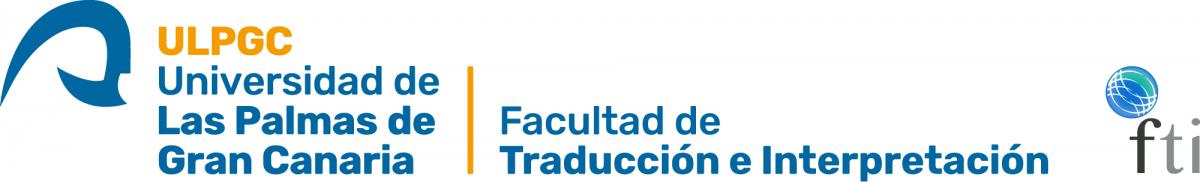 IMPRESO DE SOLICITUD DE APROBACIÓN DE LA PROPUESTA DE TFG1Nombre y apellidos: ..……………………………………………………DNI: ………………..… 		Grado en Traducción e Interpretación Inglés-Alemán	Grado que cursa:		Grado en Traducción e Interpretación Inglés-Francés		Doble Grado en Traducción e Interpretación Inglés-Alemán, Inglés-FrancésSeñale con una cruz la opción que proceda y rellene los datos: 1er curso académico		 2º curso académico Trabajo con propuesta de tutor (adjunte un resumen de un máximo de 250 palabras) Trabajo pendiente de asignación de tutor (seleccione las materias de su interés por orden de preferencia). Nota: esta selección no es vinculante y se atenderá en la medida de lo posible. En el plazo de un mes desde la asignación del tutor, el estudiante deberá enviar el resumen y este impreso con los campos “título provisional” y “nombre del tutor” cumplimentados a la Auxiliar de Decanatos del Edificio de Humanidades: aux_dec_eh@ulpgc.es. Las Palmas de Gran Canaria, a ..…. de ……….………..... de 202…VºBº del tutor (si procede)	El alumnoFdo. ………………………	Fdo. …………………………………Este impreso se subirá, firmado digitalmente por el tutor y el estudiante, a la tarea “presentación de solicitudes de TFT” del Campus VirtualDECANA DE LA FACULTAD DE TRADUCCIÓN E INTERPRETACIÓN